MEMO Second readingThe purpose of this memo is to document a proposed amendment to the Undergraduate Catalog language concerning BRICKS requirements for academic associate degrees. Background The OHIO University Curriculum Council endorsed language for the Undergraduate Catalog regarding BRICKS requirements for undergraduate degrees at their January 2020 meeting. The approved language for associate degrees reads as follows: 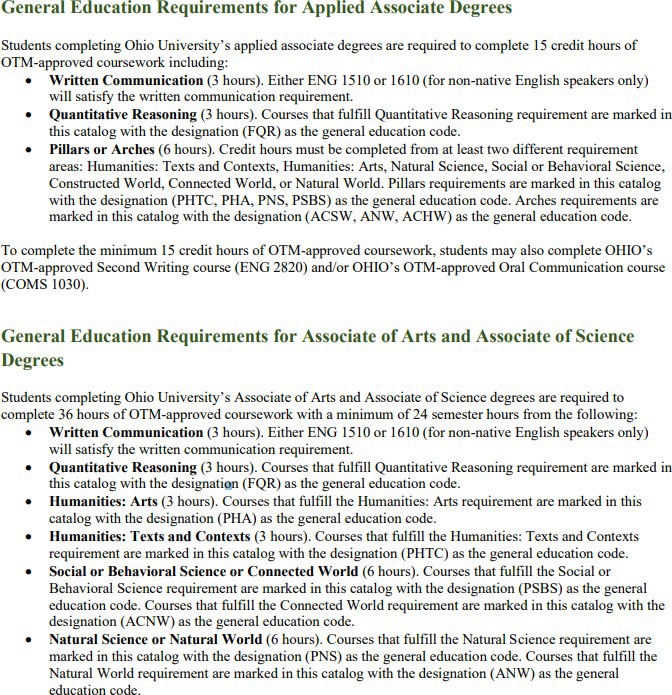 The concluding paragraph for the Applied Associate Degrees is the translation into BRICKS language of ODHE’s description of minimal requirements for Applied Associate Degrees. The corresponding  	1 paragraph for A.A. and A.S. degrees was left out of our language. The proposed amendment rectifies the situation. Amended Language The following language should be appended to the General Education Requirements for Associate of Arts and Associate of Science degrees in the undergraduate catalog, and the resulting change implemented by the registrar’s office: To complete the minimum 36 credit hours of OTM-approved coursework, students may also complete OHIO’s OTM-approved Second Writing course (ENG 2800) and/or OHIO’s OTM-approved Oral Communication course (COMS 1030). Note:  The approved catalog language (included above) incorrectly lists ENG 2820 as the approved 2nd writing course, rather than ENG 2800.  The actual catalog does contain the correct course number.  	2 From Subject Date UCC General Education Committee From Subject Date Undergraduate Catalog Language for Associate Degrees and BRICKS From Subject Date October 11, 2022